                    CURRICULAM VITAEMETILDA CLEETUS	                                                              Kanappilly  House	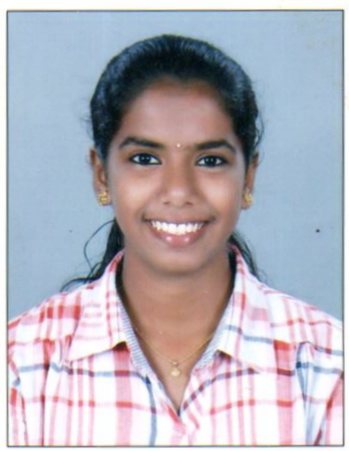 26/585, Beach road, K.S.H.B Colony, Mattancherry p.o,ErnakulumKerala. Pin 682002Ph:7510859670,9037511470Email: steffy12061996@gmail.com.Personal details Date of Birth                                  :         12/06/1996Sex                                                    :          FemaleNationality	:          IndianFather's Name	:          Cleetus K.JReligion & Caste	:          Christian, Latin CatholicMarital status	:          SingleLanguage Known	:	           Malayalam, English, Tamil, Hindi, Sanskrit 	  	            EDUCATIONAL  QUALIFICATIONSkills and Abilities Self confidentTime managementLogical & Quick thinkingSpecial talentHard working and sincere with ability to work as part of team Efficient organizerStrong presentation and communication abilityAble and willing to accept high level of responsibility , willing to learnSincere and loyal , self motivated, reliable and trust worthy, leadership potentialComputer LiteracyBasic knowledge of computerInternet KnowledgeReferencesProf. Mrs. Ushanandini Rajesh, Principal Mother College of Nursing Thrissur, Kerala, Ph No: 7025155999Mrs. Roycemol A R, Associate professor Mother College Of Nursing, Thrissur, Kerala, Ph  No : 9447959931DECLARATIONI hereby declare that the above mentioned statements are true and correct to the best of my knowledge and beliefPlace  :  KochiDate   :                                                                                              METILDA CLEETUS                                                                 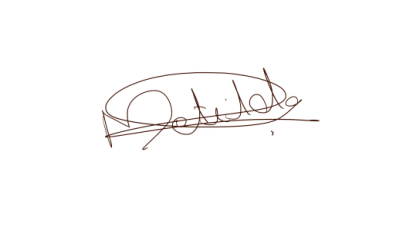 Career Objectives                To seek a position in a reputed organization and invest all my experience and all my experience and qualification to enhance the organization growthSL.QualificationInstitutionUniversityYear of passMarks Obtained1SSLCO. L.C.G.H.S, PalluruthyState board201294%2HSEE.M.G.H.S.S Fort KochiState board201486.6%3BSc NursingMother college of nursing , ThrissurKerala University Of Health Science201869.28%